Prolongement de la séance du mardi 12 maiSolides de l’espace : cubes et parallélépipèdesNiveau 6eExercice 1 :Faire un patron d’un parallélépipède rectangle (ou pavé droit) de mesures 3cm, 5cm, 7cm.Exercice 2 : On donne ci-dessous une représentation en perspective cavalière et un patron d’un pavé droit. Indiquer les mesures sur le patron.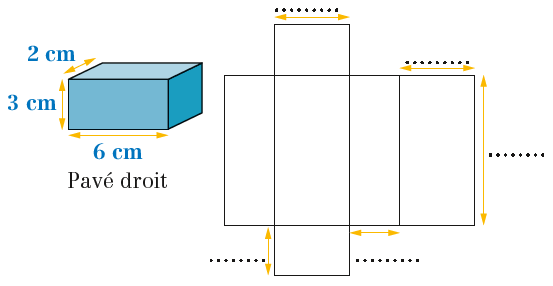 Exercice 3 : Parmi les cubes représentés ci-dessous, barrer ceux qui ne correspondent pas au patron.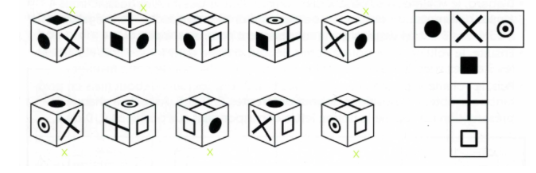 